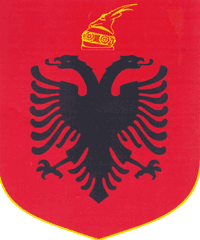 REPUBLIKA E SHQIPERISEKOMISIONI QENDROR I ZGJEDHJEVEV E N D I MPËR SHPËRNDARJEN E MANDATEVE PËR KËSHILLIN E BASHKISË MALLAKASTER, QARKU FIER PËR ZGJEDHJET PËR ORGANET E QEVERISJES VENDORE TË DATËS 21.06.2015Komisioni Qendror i Zgjedhjeve në mbledhjen e datës 10.07.2015, me pjesëmarrjen e:Lefterije	LUZI 		KryetarDenar		BIBA 		Zv.KryetarEdlira 		JORGAQI 	AnëtarGëzim 		VELESHNJA 	AnëtarHysen 		OSMANAJ 	AnëtarKlement         ZGURI 	AnëtarVera		SHTJEFNI 	AnëtarShqyrtoi çështjen me OBJEKT: 	Shpërndarjen e mandateve për këshillin e Bashkisë MALLAKASTER, Qarku FIER, në zgjedhjet për Organet e Qeverisjes Vendore të datës 21 Qershor 2015. BAZË LIGJORE: 	Neni 21, pika 7 dhe neni 166, pika 3, të ligjit Nr.10019, datë 29.12.2008 “Kodi Zgjedhor i Republikës së Shqipërisë” , i ndryshuar.KQZ pasi shqyrtoi dokumentacionin e paraqitur dhe dëgjoi diskutimet e përfaqësuesve të partive politikeVËRENKZAZ Nor.61 me vendimin nr.137, datë 24.06.2015, ka miratuar Tabelën Përmbledhëse të Rezultatit për Këshill të Bashkia MALLAKASTER, Qarku FIER. Kundër këtij vendimit të KZAZ  No.61 brenda afateve ligjore, asnjë subjekt zgjedhor nuk bëri ankim. Në mbështetje të nenit 166, pika 3, të Kodit Zgjedhor të Republikës së Shqipërisë, KQZ-ja përllogarit shpërndarjen e mandateve për këshillin. Rezultati për këshillin e Bashkia MALLAKASTER për koalicionet, partitë që konkurrojnë më vete dhe kandidatët e propozuar nga zgjedhësit është si më poshtë:Në bazë të nenit 162, pika 2, numri i votave të vlefshme në nivel zone zgjedhore të secilit subjekt pjesëtohet në mënyrë të vazhdueshme me numra natyrorë të njëpasnjëshëm, të quajtur pjesëtues, duke filluar me numrin 1 dhe duke përfunduar me numrin natyror që i korrespondon numrit të mandateve që shpërndahen në këshillin e Bashkia MALLAKASTER, që në bazë të shkresës të Prefektit të Qarku FIER Nr.503/2, datë 9.04.2015 është  21.
Sipas nenit 162, pika 4, herësit e përftuar nga çdo pjesëtim, renditen nga herësi më i madh tek ai më i vogël, duke renditur përkrah tyre subjektin, të cilit i përket herësi përkatës. Në bazë të nenit 162, pika 5, një subjekt zgjedhor përfiton një numër mandatesh të barabartë me numrin e herësve të përfshirë në listën e përcaktuar më sipër.Nga kryerja e veprimeve të mësipërme marrim rezultatin për shpërndarjen e mandateve si më poshtë:Në mbështetje të nenit 163 të Kodit Zgjedhor të Republikës së Shqipërisë, KQZ-ja duhet të përllogarit edhe shpërndarjen e mandateve brenda koalicioneve që kanë fituar mandate për këshillin përkatës.
Rezultati për këshillin e Bashkia MALLAKASTER për partitë politike të koalicionit Aleanca për Shqipërinë Europiane është si më poshtë.Në bazë të nenit 163, pika 2, numri i votave të vlefshme të secilës parti pjesëtohet në mënyrë të vazhdueshme me numra natyrorë tek të njëpasnjëshëm, të quajtur pjesëtues, duke filluar me numrin 1 dhe duke përfunduar me numrin natyror që i korrespondon dyfishit të numrit të mandateve që shpërndahen në këshillin e Bashkia MALLAKASTER për koalicionin në fjalë.Sipas nenit 163, pika 3, herësit e përftuar nga çdo pjesëtim, renditen nga herësi më i madh tek ai më i vogël, duke renditur përkrah tyre subjektin, të cilit i përket herësi përkatës. Renditja vazhdon derisa të renditen aq herës sa është numri i mandateve që shpërndahen për koalicionin në Këshillin e Bashkia MALLAKASTER, pra 14. Nga kjo renditje marrim rezultatin si më poshtë:Rezultati për këshillin e Bashkia MALLAKASTER për partitë politike të koalicionit Aleanca Popullore Për Punë dhe Dinjitet eshtë si më poshtë.Në bazë të nenit 163, pika 2, numri i votave të vlefshme të secilës parti pjesëtohet në mënyrë të vazhdueshme me numra natyrorë tek të njëpasnjëshëm, të quajtur pjesëtues, duke filluar me numrin 1 dhe duke përfunduar me numrin natyror që i korrespondon dyfishit të numrit të mandateve që shpërndahen në këshillin e Bashkia MALLAKASTER për koalicionin në fjalë.Sipas nenit 163, pika 3, herësit e përftuar nga çdo pjesëtim, renditen nga herësi më i madh tek ai më i vogël, duke renditur përkrah tyre subjektin, të cilit i përket herësi përkatës. Renditja vazhdon derisa të renditen aq herës sa është numri i mandateve që shpërndahen për koalicionin në Këshillin e Bashkia MALLAKASTER, pra 7. Nga kjo renditje marrim rezultatin si më poshtë:Në bazë të nenit 163, pika 5, dhe të nenit 166, pika 3, të Kodit Zgjedhor, KQZ-ja pas përfundimit të procedurës për ndarjen e mandateve për cdo parti politike, përcakton mandatet nominale për çdo parti politike, në bazë të renditjes në listat shumemërore të partive politike të miratuara nga KZAZ   nr.61.PËR KËTO ARSYEKomisioni Qendror i Zgjedhjeve, bazuar në nenin 21, pika 1  dhe nenin 166, pika 3, të ligjit Nr.10019 datë 29.12.2009 “Kodi Zgjedhor i Republikës së Shqipërisë”, i ndryshuar.V E N D 0 S I:Të shpërndajë mandatet për koalicionet zgjedhore dhe partitë politike që konkurrojnë më vete, për Këshillin e Bashkisë MALLAKASTER, Qarku FIER, si më poshtë:Të shpërndajë mandatet partive politike brenda koalicioneve si më poshtë:Të shpallë kandidatët fitues nga listat shumemërore të partive politike, të miratuara nga KZAZ  Nr.61 për këshillin e Bashkisë MALLAKASTER, Qarku FIER, si më poshtë:  Ky vendim hynë në fuqi menjëherë.Kundër këtij vendimi, mund të bëhet ankim në Kolegjin  Zgjedhor të Gjykatës së Apelit Tiranë, brenda pesë ditëve nga shpallja e tij.Lefterije	LUZI 			KryetarDenar		BIBA 			Zv.KryetarEdlira 		JORGAQI 		AnëtarGëzim 	VELESHNJA 		AnëtarHysen 	OSMANAJ 		AnëtarKlement         ZGURI 		AnëtarVera		SHTJEFNI 		AnëtarNr.Subjekti zgjedhorVotaPërqind1Aleanca për Shqipërinë Europiane1123665,92%2Aleanca Popullore Për Punë dhe Dinjitet539831,67%3Partia Socialdemokrate e Shqipërisë4122,42%Totali17046100,00%Aleanca për Shqipërinë Europiane14Aleanca Popullore Për Punë dhe Dinjitet7Nr.Aleanca për Shqipërinë EuropianeVota23Partia Socialiste e Shqipërisë310447Lëvizja Socialiste për Integrim220853Aleanca Demokratike104252Partia për Mbrojtjen e të Drejtave të Emigrantëve104151Partia Unitetit Kombëtar88940Partia Demokracia Sociale40834Partia Drejtësi,Integrim dhe Unitet40558Partia Demokristiane e Shqipërisë40124Partia e Bashkimit Mysliman të Shqipërisë36043Partia Ligj dhe Drejtësi32649Partia Komuniste e Shqipërisë23241Partia Forca Rinia21848Partia Demokracia e Re Europiane19638Partia e Gjelbër10737Aleanca për Demokraci dhe Solidaritet7830Partia Socialiste e Vërtetë 917042Partia Komuniste e Shqipërisë 8 Nëntori5644Aleanca Arbnore Kombëtare5057Partia Socialiste e Moderuar45Totali11236Nr.Aleanca për Shqipërinë EuropianeMandate23Partia Socialiste e Shqipërisë447Lëvizja Socialiste për Integrim353Aleanca Demokratike152Partia për Mbrojtjen e të Drejtave të Emigrantëve151Partia Unitetit Kombëtar140Partia Demokracia Sociale134Partia Drejtësi, Integrim dhe Unitet158Partia Demokristiane e Shqipërisë124Partia e Bashkimit Mysliman të Shqipërisë1Totali14Nr.Aleanca Popullore Për Punë dhe DinjitetVota15Partia Demokratike165319Partia Bashkimi Demokrat65921Partia Agrare Ambientaliste e Shqipërisë55512Partia Lëvizja e Legalitetit47413Partia Republikane42810Partia Balli Kombëtar Demokrat4198Partia Lëvizja për Zhvillim Kombëtar3679Partia Mendimi Djathtë Liberal21416Partia Balli Kombëtar19520Partia Lidhja Demokristiane Shqiptare18518Partia Bashkimi Liberal Demokrat18117Partia Konservatore68Totali5398Nr.Aleanca Popullore Për Punë dhe DinjitetMandate15Partia Demokratike219Partia Bashkimi Demokrat121Partia Agrare Ambientaliste e Shqipërisë112Partia Lëvizja e Legalitetit113Partia Republikane110Partia Balli Kombëtar Demokrat1Totali7Aleanca për Shqipërinë Europiane14Aleanca Popullore Për Punë dhe Dinjitet72.1 Aleanca për Shqipërinë Europiane1423Partia Socialiste e Shqipërisë447Lëvizja Socialiste për Integrim353Aleanca Demokratike152Partia për Mbrojtjen e të Drejtave të Emigrantëve151Partia Unitetit Kombëtar140Partia Demokracia Sociale134Partia Drejtësi, Integrim dhe Unitet158Partia Demokristiane e Shqipërisë124Partia e Bashkimit Mysliman të Shqipërisë12.2 Aleanca Popullore Për Punë dhe Dinjitet715Partia Demokratike219Partia Bashkimi Demokrat121Partia Agrare Ambientaliste e Shqipërisë112Partia Lëvizja e Legalitetit113Partia Republikane110Partia Balli Kombëtar Demokrat1Aleanca për Shqipërinë Europiane23Partia Socialiste e Shqipërisë1ETILDA NEIM DISHAJ2LAURETA DURIM METAJ3FITIM HEKURAN BARAJ4PAJTIM REFIT ISMAILAJ47Lëvizja Socialiste për Integrim1MARTIN BRAHIM HASANI2BAFTJAR ZINI BAKIU3MARSELA MITAT AHMETAJ53Aleanca Demokratike1ADRIAN NEZIR YZEIRAJ52Partia për Mbrojtjen e të Drejtave të Emigrantëve1ARMELIN AGUR AGAJ51Partia Unitetit Kombëtar1PËRPARIM IBRAHIM METAJ40Partia Demokracia Sociale1KLITON FESTIM ALIAJ34Partia Drejtësi, Integrim dhe Unitet1ROBERT MYRTO BRAHAJ58Partia Demokristiane e Shqipërisë1XHEMIL TASIM HOXHA24Partia e Bashkimit Mysliman të Shqipërisë1BUJAR QEMAL HAZIZAJAleanca Popullore Për Punë dhe Dinjitet15Partia Demokratike1MIGJEN BEQIR SKENDERAJ2SABIRE YZEDIN HOXHAJ19Partia Bashkimi Demokrat1XHAFER NOVRUS OSMËNAJ21Partia Agrare Ambientaliste e Shqipërisë1ZHANETA SHYQERI BEQAJ12Partia Lëvizja e Legalitetit1PËRPARIM YLMI BENGAJ13Partia Republikane1NIKO FATMIR YMERAJ10Partia Balli Kombëtar Demokrat1ASTRIT NAZIF ZEQIRAJ